【美術部・実技交流会】１１月１８日（土）大阪府立平野高等学校で実施された実技交流会に参加してきました。平野高校・懐風館高校・美原高校3校・6名で「マチエールの可能性」について学びました。様々な素材を用いて絵画の絵肌を作る体験をしました。画面に凸凹をつけたり、ザラザラした質感を出したり、楽しみながら作品作りをすることができました。もうすぐ展覧会があるので作品制作に取り入れていけたらいいなと思います。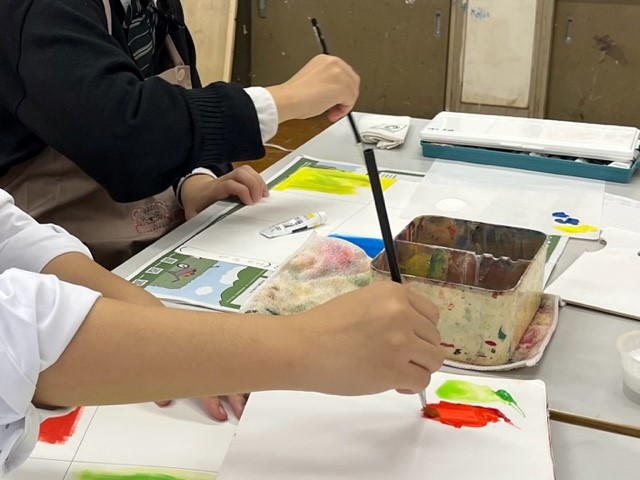 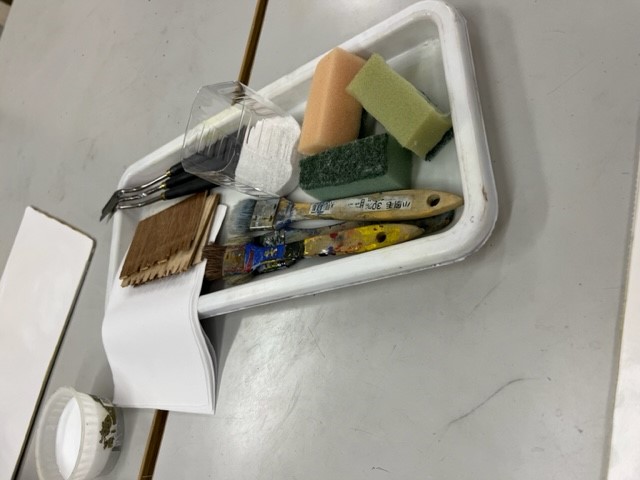 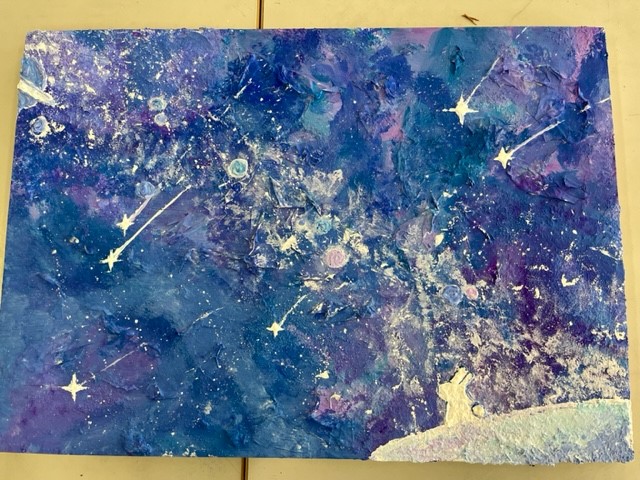 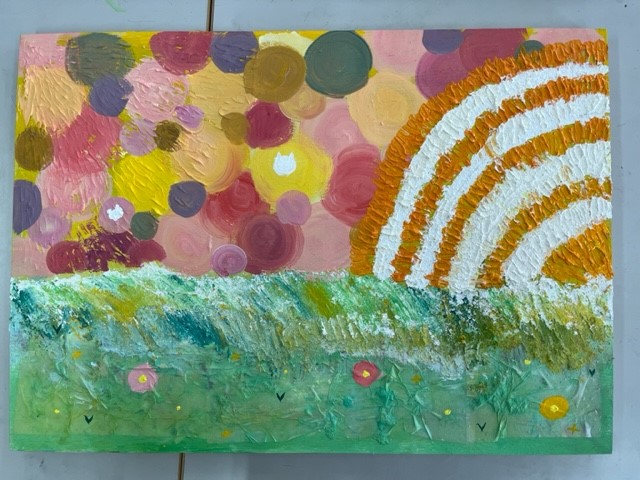 